ОЖИДАЕМЫЕ ОБРАЗОВАТЕЛЬНЫЕ РЕЗУЛЬТАТЫ ОСВОЕНИЯ ПРОГРАММЫФИО ребенка __________________________ Дата рождения ______________________Дата поступления в ДОУ ____________________________________________________МЛАДШАЯ ГРУППА 3-4 годаМотивационные (личностные образовательные результаты)Мотивационные (личностные образовательные результаты)Мотивационные (личностные образовательные результаты)Мотивационные (личностные образовательные результаты)КритерийРезультатРезультатПримечаниеКритерийНачало годаКонец годаПримечаниеПервичные представления о себе (знают свое имя, возраст, пол).Положительная самооценка (я хороший, я могу).Элементарные представления о том, что такое хорошо и что такое плохо (имеет опыт правильной оценки хороших и плохих поступков).Понятие о семье, своей принадлежности к семье (могут назвать членов своей семьи, их имена).УНИВЕРСАЛЬНЫЕ ОБРАЗОВАТЕЛЬНЫЕ РЕЗУЛЬТАТЫУНИВЕРСАЛЬНЫЕ ОБРАЗОВАТЕЛЬНЫЕ РЕЗУЛЬТАТЫУНИВЕРСАЛЬНЫЕ ОБРАЗОВАТЕЛЬНЫЕ РЕЗУЛЬТАТЫУНИВЕРСАЛЬНЫЕ ОБРАЗОВАТЕЛЬНЫЕ РЕЗУЛЬТАТЫКогнитивное развитиеПроявлять выраженный познавательный интерес (это что? и пр.).Понимать простейшие связи между предметами и явлениями, делать элементарные обобщения, классифицировать, группировать объекты по различным признакам.Понимать соответствующие возрастным возможностям вопросы (задачи) и различные способы решения.Испытывать радость, удовлетворение от правильно выполненных интеллектуальных заданий. Проявлять исследовательский интерес (используют разные способы обследования предметов, включая простейшее экспериментирование).Коммуникативное развитиеСпособность в быту, в самостоятельных играх посредством речи налаживать контакты, взаимодействовать со сверстниками. Понимание того, что надо жить дружно, вместе пользоваться игрушками, книгами, помогать друг другу ситуативно. Доброжелательное отношение к сверстникам, личные симпатии. Способность понимать и откликаться на эмоции близких людей и друзей (пожалеть, обнять, попытаться помочь).Интерес к совместным действиям, сотрудничеству со сверстниками (совместные игры, создание коллективных композиций в рисунках, лепке, аппликации, участие в выставках детских работ, праздниках).Регуляторное развитиеОвладеть простейшими навыками культурного поведения в детском саду, дома, на улице.Соблюдать правила элементарной вежливости. Самостоятельно или после напоминания говорить «спасибо», «здравствуйте», «до свидания», «спокойной ночи» (в семье, в группе).Придерживаться игровых правил в совместных играх, общаться спокойно, без крика.Адекватно реагировать на замечания и предложения взрослого.ПРЕДМЕТНЫЕ ОБРАЗОВАТЕЛЬНЫЕ РЕЗУЛЬТАТЫСОЦИАЛЬНО-КОММУНИКАТИВНОЕ РАЗВИТИЕПРЕДМЕТНЫЕ ОБРАЗОВАТЕЛЬНЫЕ РЕЗУЛЬТАТЫСОЦИАЛЬНО-КОММУНИКАТИВНОЕ РАЗВИТИЕПРЕДМЕТНЫЕ ОБРАЗОВАТЕЛЬНЫЕ РЕЗУЛЬТАТЫСОЦИАЛЬНО-КОММУНИКАТИВНОЕ РАЗВИТИЕПРЕДМЕТНЫЕ ОБРАЗОВАТЕЛЬНЫЕ РЕЗУЛЬТАТЫСОЦИАЛЬНО-КОММУНИКАТИВНОЕ РАЗВИТИЕРазвитие игровой   деятельностиРазвитие игровой   деятельностиРазвитие игровой   деятельностиРазвитие игровой   деятельностиОбъединяться со сверстниками для игры в группу из 2—3 человек на основе личных симпатий; взаимодействовать и ладить со сверстниками в непродолжительной совместной игре, соблюдать элементарные правила в совместных играх.Принимать на себя роль, подбирать атрибуты для той или иной роли; дополнять игровую обстановку недостающими предметами, игрушками. Объединять несколько игровых действий в единую сюжетную линию; отражать в игре действия с предметами и взаимоотношения людей.Навыки самообслуживанияНавыки самообслуживанияНавыки самообслуживанияНавыки самообслуживанияОдеваться и раздеваться в определенной последовательности. Самостоятельно есть, пользоваться ложкой, вилкой, салфеткой.Самостоятельно умываться, чистить зубы.Замечать непорядок в одежде и устранять его при небольшой помощи взрослых.Приобщение к трудуПриобщение к трудуПриобщение к трудуПриобщение к трудуПомочь накрыть стол к обеду.Выполнять элементарные поручения (убрать игрушки, разложить материалы к занятиям).Формирование основ безопасностиФормирование основ безопасностиФормирование основ безопасностиФормирование основ безопасностиОсвоить (в соответствии с программой) элементарные правила безопасного поведения в помещении, на улице, в природе, в играх со своими сверстниками и понимать необходимость их соблюдения.В случае проблемной ситуации обратиться к знакомому взрослому.ОБРАЗОВАТЕЛЬНАЯ ОБЛАСТЬ ПОЗНАВАТЕЛЬНОЕ РАЗВИТИЕОБРАЗОВАТЕЛЬНАЯ ОБЛАСТЬ ПОЗНАВАТЕЛЬНОЕ РАЗВИТИЕОБРАЗОВАТЕЛЬНАЯ ОБЛАСТЬ ПОЗНАВАТЕЛЬНОЕ РАЗВИТИЕОБРАЗОВАТЕЛЬНАЯ ОБЛАСТЬ ПОЗНАВАТЕЛЬНОЕ РАЗВИТИЕФормирование элементарных математических представленийФормирование элементарных математических представленийФормирование элементарных математических представленийФормирование элементарных математических представленийГруппировать предметы по цвету, размеру, форме (отбирать все красные, все большие, все круглые предметы и т.д.).Составлять при помощи взрослого группы из однородных предметов и выделять один предмет из группы.Находить в окружающей обстановке один и много одинаков предметов.Определять количественное соотношение двух групп предметов понимать конкретный смысл слов: «больше», «меньше», «столько же».Различать круг, квадрат, треугольник, предметы, имеющие углы и круглую форму.Понимать смысл обозначений: вверху — внизу, впереди — сзади,  слева — справа, на, над — под, верхняя — нижняя (полоска). Понимать смысл слов: «утро», «вечер», «день», «ночь».Конструктивно-модельная деятельность технической направленностиКонструктивно-модельная деятельность технической направленностиКонструктивно-модельная деятельность технической направленностиКонструктивно-модельная деятельность технической направленностиНазывать и правильно использовать детали строительного материала.Разнообразно располагать кирпичики, пластины (вертикально, горизонтально).Изменять постройки, надстраивая или заменяя одни детали другимиСооружать постройки по собственному замыслу.Сооружать постройки и собирать объекты из деталей конструктора по простейшей схеме.Называть знакомые предметы, объяснять их назначение.Выделять и называть характерные признаки (цвет, форма, материал)Группировать и классифицировать знакомые предметы, называть их обобщающим словом (игрушки, одежда, овощи, фрукты и т. п.)Ознакомление с предметным окружением.Ознакомление с предметным окружением.Ознакомление с предметным окружением.Ознакомление с предметным окружением.Выделять наиболее характерные сезонные изменения в природе, определять и называть состояние погоды.Узнавать и называть некоторые растения; различать и называть основные части растений.Иметь представление о простейшей классификации растительного мира (деревья, цветы, овощи, фрукты, ягоды).Иметь представление о домашних животных, узнавать и называть некоторых представителей животного мира и их детенышей.Иметь представление о простейшей классификации животного мира (звери, птицы, рыбы, насекомые).Понимать простейшие взаимосвязи в природе.Ознакомление с социальным миромОзнакомление с социальным миромОзнакомление с социальным миромОзнакомление с социальным миромИметь представления о некоторых профессиях (воспитатель, врач продавец, повар, шофер, строитель).Знать название родного города (поселка), название своей страны.ОБРАЗОВАТЕЛЬНАЯ ОБЛАСТЬ РЕЧЕВОЕ РАЗВИТИЕОБРАЗОВАТЕЛЬНАЯ ОБЛАСТЬ РЕЧЕВОЕ РАЗВИТИЕОБРАЗОВАТЕЛЬНАЯ ОБЛАСТЬ РЕЧЕВОЕ РАЗВИТИЕОБРАЗОВАТЕЛЬНАЯ ОБЛАСТЬ РЕЧЕВОЕ РАЗВИТИЕРазвитие речиРазвитие речиРазвитие речиРазвитие речиПонимать и использовать обобщающие слова (одежа, обувь, посуда, мебель, овощи, фрукты, птицы, домашние животные и т.п.).Понимать и использовать слова, обозначающие части суток (утро, день, вечер, ночь), местоположение (за, перед, высоко, далеко и пр.), характеристики предметов (цвет, форма, размер), некоторые качества (гладкий, пушистый, теплый, сладкий и пр.).Согласовывать прилагательные с существительными в роде, числе, падеже.Отвечать на разнообразные вопросы взрослого, касающиеся ближайшего окружения.Использовать все части речи, простые нераспространенные предложения, предложения с однородными членами.Приобщение к художественной литературеПриобщение к художественной литературеПриобщение к художественной литературеПриобщение к художественной литературеПересказать содержание произведения с опорой на рисунки в книге и на вопросы воспитателя.Узнать (назвать в произвольном изложении) произведение, прослушав отрывок из него.Прочитать наизусть небольшое стихотворение (при помощи взрослого).Рассматривать сюжетные картинки, иллюстрации в книгах.Слушать короткие сказки, рассказы, стихи без наглядного сопровождения.ОБРАЗОВАТЕЛЬНАЯ ОБЛАСТЬ ХУДОЖЕСТВЕННО-ЭСТЕТИЧЕСКОЕ РАЗВИТИЕОБРАЗОВАТЕЛЬНАЯ ОБЛАСТЬ ХУДОЖЕСТВЕННО-ЭСТЕТИЧЕСКОЕ РАЗВИТИЕОБРАЗОВАТЕЛЬНАЯ ОБЛАСТЬ ХУДОЖЕСТВЕННО-ЭСТЕТИЧЕСКОЕ РАЗВИТИЕОБРАЗОВАТЕЛЬНАЯ ОБЛАСТЬ ХУДОЖЕСТВЕННО-ЭСТЕТИЧЕСКОЕ РАЗВИТИЕПриобщение к искусствуПриобщение к искусствуПриобщение к искусствуПриобщение к искусствуПроявлять эмоциональную отзывчивость на доступный возраст музыкальные произведения, на произведения изобразительногоискусства, на красоту окружающих предметов (игрушки), объектов- природы (растения, животные).Пытаться отражать полученные впечатления в речи и продуктивных видах деятельности.Изобразительная деятельностьИзобразительная деятельностьИзобразительная деятельностьИзобразительная деятельностьВ рисовании:Изображать отдельные сюжеты, а также простые по композиции и незамысловатые по содержанию сюжеты.Подбирать цвета, соответствующие изображаемым предметам.Правильно пользоваться карандашами, фломастерами, кистью и красками.Рисовать самостоятельно, по собственной инициативе, по собственному замыслу.В лепке:Отделять от большого куска глины небольшие комочки, раскатывать их прямыми и круговыми движениями ладоней.Лепить различные предметы, состоящие из 1-3 частей, используя разнообразные приемы лепки.В аппликации:Создавать изображения предметов из готовых фигур (по замыслу и по образцу).Украшать узорами заготовки разной формы.Подбирать цвета, соответствующие изображаемым предметам и собственному замыслу.Аккуратно использовать материалы.Музыкальная деятельностьМузыкальная деятельностьМузыкальная деятельностьМузыкальная деятельностьСлушать музыкальное произведение до конца.Узнавать знакомые песни.Различать веселые и грустные мелодии.Различать звуки по высоте (в пределах октавы).Замечать изменения в звучании (тихо — громко).Петь, не отставая и не опережая друг друга.Выполнять танцевальные движения: кружиться в парах, притопывать попеременно ногами, двигаться под музыку с предмета (флажки, листочки, платочки и т. п.).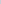 Различать и называть детские музыкальные инструменты (металлофон, барабан и др.).Театрализованная играТеатрализованная играТеатрализованная играТеатрализованная играУчаствовать в совместных постановках, праздниках, театрализованных играх.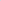 Разыгрывать небольшие отрывки из знакомых сказок, имитировать движения, мимику, интонацию изображаемых героев.Следить за развитием театрализованного действия и эмоционально на него отзываться (кукольный, драматический театры).ОБРАЗОВАТЕЛЬНАЯ ОБЛАСТЬ ФИЗИЧЕСКОЕ РАЗВИТИЕОБРАЗОВАТЕЛЬНАЯ ОБЛАСТЬ ФИЗИЧЕСКОЕ РАЗВИТИЕОБРАЗОВАТЕЛЬНАЯ ОБЛАСТЬ ФИЗИЧЕСКОЕ РАЗВИТИЕОБРАЗОВАТЕЛЬНАЯ ОБЛАСТЬ ФИЗИЧЕСКОЕ РАЗВИТИЕФормирование начальных представлений о здоровом образе жизниФормирование начальных представлений о здоровом образе жизниФормирование начальных представлений о здоровом образе жизниФормирование начальных представлений о здоровом образе жизниПонимание необходимости соблюдения правил гигиены (регулярно мыть руки, чистить зубы).Умение самостоятельно выполнять доступные возрасту гигиенические процедуры.Физическая культураФизическая культураФизическая культураФизическая культураДействовать совместно в подвижных играх и физических упражнениях, согласовывать движения.Ходить прямо, не шаркая ногами, сохраняя заданное направление.Бегать, сохраняя равновесие, изменяя направление, темп бега в соответствии с указаниями воспитателя.Сохранять равновесие при ходьбе и беге по ограниченной плоскости, при перешагивании через предметы.Ползать на четвереньках, лазать по лесенке-стремянке, гимнастической стенке произвольным способом.Энергично отталкиваться в прыжках на двух ногах, прыгать в длину с места на 40 см и более.Катать мяч в заданном направлении с расстояния 1,5 м, бросать мяч двумя руками от груди, из-за головы; ударять мячом об пол, бросать его вверх 2-5 раза подряд и ловить; метать предметы правой и левой рукой на расстояние 3 м и более.Пользоваться физкультурным оборудованием в свободное время.